         Toronto Croquet Club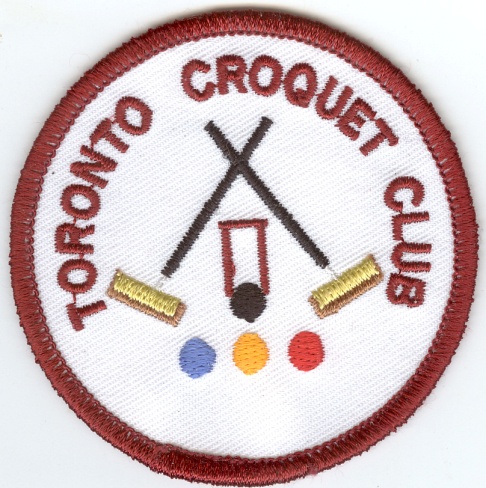 Straight Ave Toronto NSW       GOLF CROQUET DOUBLES & SINGLESFriday 31 July –Saturday 1 August 2015(Closing date 10 July 2015)Morning Tea and Registration 8:00 Play starts 8:30Limit of 8 players per clubDoubles each morning followed by singles$30 per person (includes morning and afternoon tea)Enquiries:   Kevin Davies Games Captain 4959 2300 –Michell Foo Games VC 4977 1357                        Visit our web site at https://sites.google.com/site/torontocroquetclub/homeEntries to: Secretary Toronto Croquet Club PO Box 369 Toronto  NSW  2283 or torontocroquetclub@yahoo.com.auCheques made out to Toronto Croquet ClubFor internet deposit A/C 781230863 BSB: 637000 Ref: your name 31JULYName:                                                                             ACI-IDName:                                                                             ACI-IDAddress or EmailAddress or EmailTelephone Mobile numberTelephone Mobile numberClub:Handicap:                Index:Referees:  Would you be willing to assist     Yes /  NoReferees:  Would you be willing to assist     Yes /  NoDo you want to order lunch  -   Sandwiches at cost       Yes  /  NoDo you want to order lunch  -   Sandwiches at cost       Yes  /  NoName:                                                                              ACI-IDName:                                                                              ACI-IDAddress/Email                                                                                                                                               Address/Email                                                                                                                                               Telephone/Mobile numberTelephone/Mobile numberClub:Handicap:                Index:Referees:  Would you be willing to assist     Yes /  NoReferees:  Would you be willing to assist     Yes /  NoDo you want to order lunch  -   Sandwiches at cost        Yes  /  NoDo you want to order lunch  -   Sandwiches at cost        Yes  /  No